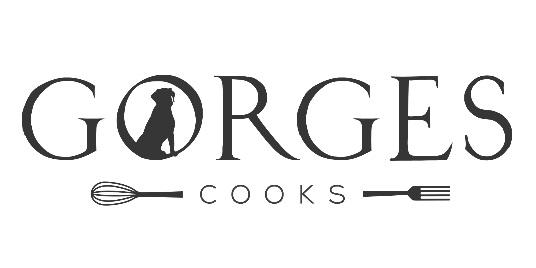 NORTH CADBURY COURTMenu Suggestions for Delivery FoodMAIN COURSESBeef RendangA favourite curry from West Sumatra, cooked slowly in spiced coconut milkServed with steamed basmati rice and chutneysLasagne (V optional)Made with a rich beef ragu or as a vegetarian option with roasted squash and spinachServed with green salad and a selection of artisan breadsMac ‘n’ Cheese (V)A comforting, vegetarian, crowd-pleaserServed with green salad and a selection of artisan breadsMelanzane Parmigiana (V)Glorious, vegetarian, food from Northern Italy made with aubergine and a rich tomato sauceServed with green salad and a selection of artisan breadsMoussakaMade with our lamb, reared in North CadburyServed with green salad and a selection of artisan breadsTagine of Chicken with Preserved Lemons and OlivesBright, bold flavours of MoroccoServed with a giant cous cous salad with apricots and a citrus dressingCoronation Chicken(Served cold)Served with a wild rice salad, green salad and a selection of artisan breadsOak smoked fillets of salmon(Served cold)with spiced lentils and herby crème fraicheServed with watercress and pink grapefruit saladDESSERTSApricot and Almond TartDeliciously buttery pastry with a light and fruity fillingServed with pouring creamBanoffee PieMade with a ginger base and topped with chocolate shavingsChocolate Brownies(Can be GF on request)Served with vanilla ice creamFruit CrumbleMade with seasonal fruits and served with pouring creamMeringue RouladeCrisp and chewy meringue with seasonal fruit, homemade curds and creamOrange and Almond CakeServed with crème fraiche and pomegranate seedsSticky Date PuddingServed with butterscotch sauce and pouring creamThis is an example menu, provided for illustrative purposes.  We will always tailor menus to the Client’s preferences, taking into account the needs of guests will allergies or dietary intolerances.We like to use the very best local and seasonal produce and to treat it with respect.  Our flavours are bold, our servings are generous and our presentation is beautiful.Guide price is £15 Per Head for 2 coursesPlease contact Steph to discuss your event07787 512608Instagram: gorges_cooks Email: info@gorgescooks.comWebsite: www.gorgescooks.com